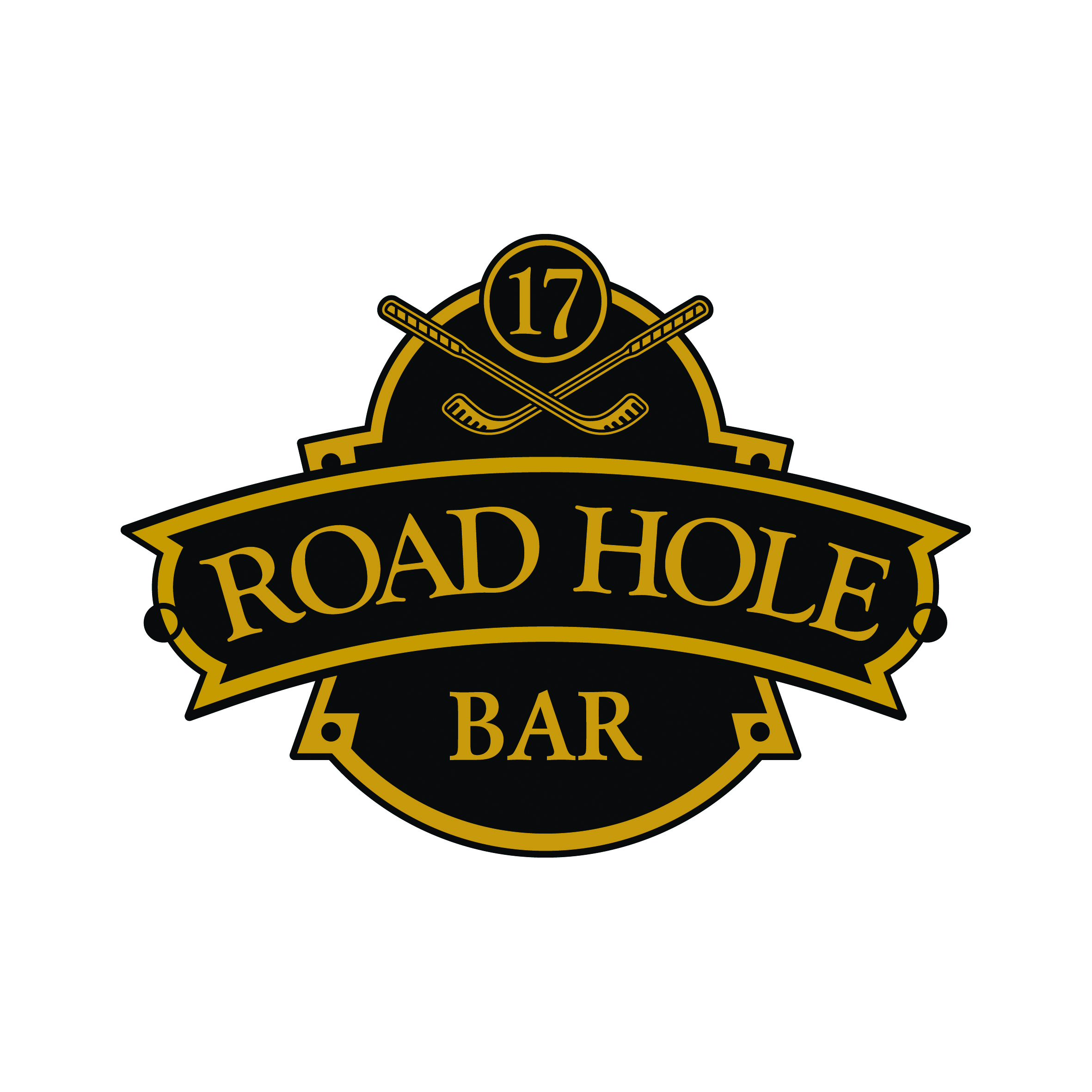 Lunch MenuServed 11am – 5pmMainsSaladsSaladsCaesar Salad, anchovies & parmesan shavings£7.95Add char grilled chicken£9.50Butternut squash, lime, coriander, peanuts & toasted seed£8.29Plum tomatoes, mozzarella, avocado, rocket leaves£9.50Smoked mackerel, beetroot, kale & freekah salad               £10.50SandwichesSandwichesScottish smoked salmon£8.50Cucumber and cream cheese£5.50Prawn and dill mayonnaise£9.50Honey glazed ham and tomato chutney£7.50Free range egg and cress£7.50Mull cheddar & heritage tomato£7.50Old Course sandwich selection One of each sandwich from above£10.50Club SandwichBacon, chicken, lettuce, tomato and egg mayonnaise£10.95St. Andrews beer battered haddock, chips, mushy peas, tartare sauce£13.95Old Course burger, beer battered onion rings, fries£13.95Fillet of Sea bass, tomato & vegetables risotto£14.75Potato Gnocchi, peas, wild mushrooms, goat’s cheese, rocket£13.95DessertsDessertsSticky toffee pudding£6.50Whisky & tablet sundae£7.50Baked vanilla cheesecake, cherry compot, pistachio ice cream         £6.50Selection of Scottish cheeses£8.50Hot BeveragesServed with Scottish shortbreadHot BeveragesServed with Scottish shortbreadEspresso, Double Espresso, Cappuccino, Cafe Latte, Americano, Mocha or Decaffeinated£4.00Selection of Teas£4.00Hot Chocolate£4.00Liqueur Coffees£8.00